VÄLKOMMEN TILL SÖNDAGSSKOLANS DAG                                 VID PÖRKENÄS                FASTLAGSSÖNDAGEN 11.2.2018kl. 11-14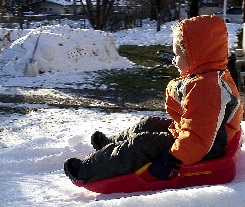 Klockan 11.00 söndagsskola i kapellet med Boris Salo och Bernice Haglund-Wikström. Musik Anders Holmberg. Därefter lunch och utevistelse. Tag gärna med egna pulkor. Körning med häst och släde. Lunch: vuxna 10€, barn 3-12år 5€, under 3år gratis Max 30€/ familj                         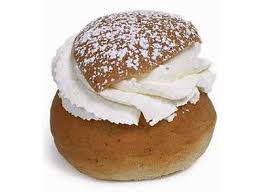 (Laxsoppa med bröd och dricka. Fastlagsbulle med kaffe/te eller saft till efterrätt) Meddela ev diet.                   OBS! Anmälningar senast 5.2 2018 till              Bernice Haglund-Wikström tel 0403100418          HELA FAMILJEN  ÄR HJÄRTLIGT VÄLKOMMEN!                        Jakobstads svenska församling